             ______________________________________________________________________________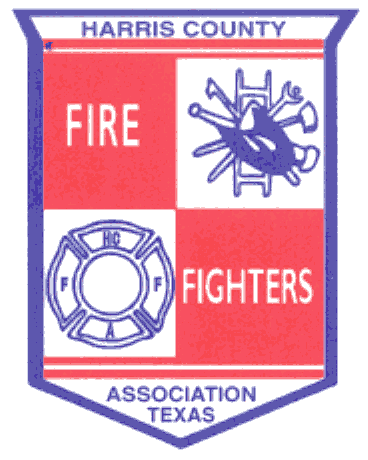                                               February 19, 2014 Meeting MinutesWelcoming – Meeting called to order by Bryan Harris at 19:07 hrs.Pledge of Allegiance Invocation – Doug CloughRoll CallFire Chief Welcoming – Capt. Arnette, Jersey Village FDRecognition of GuestsPast Presidents – Ickes, Wade, Anders, Clough, MontgomeryGood Will Ambassador – Michael GodfreyOther Guests – Cody Griffin,  American Red Cross and Bob Janusaitis, ESD 9PresentationsAngie Johnson – Texas DPS, National Public Safety BroadbandJames Bryant – HAZMATDr. Carol Lewis – TSU Petrochemical Incident Location SystemJason Herron – Wilson FireAlexa Horak – Planet Ford/Planet LincolnGeneral Business2013 Firefighter of the Year – David WadeApproval of November Minutes – A Motion was made by David Wade and 2nd by Doug Clough to accept the November minutes as presented, carried all in favor.Approval of the Financial Report – A Motion was made by Tom Linnenkugal and 2nd by Jerry Ickes to approve the November financial report, carried all in favor.Advisement of 2014 Dues for membership as voted upon by Board of Directors - $250 per department and $350 for affiliate members.Report from Area Leadership GroupsNorthwest Emergency Services Leadership Coalition – General discussion. Northeast Chiefs – General discussion and held elections.Bay Area Chiefs – Discussed uniforms, SOP’s and SOG’s.TrainingHCFFA Field Day dates are March 28-30, 2014.See HCFFA website for additional training opportunities.______________________________________________________________________________HCFMO – “Burning Matters” – Jerry Ickes Contact Jerry Ickes if your department wants to use the fire field.Position openings available for full-time and part-time inspectors.HCFMO budget has been approvedBi-Annual inspection by the state has been completed.Texas Forest Service will be hiring a 6-person dozer crew in Atascocita. Good of the OrderHCFFA Field Day dates are March 28-30, 2014XI. AdjournmentA Motion was made by Jerry Ickes and 2nd by Doug Clough to adjourn at 21:15.  The Motion carried all in favor.Future Meetings:May 21, 2014 at Webster FD